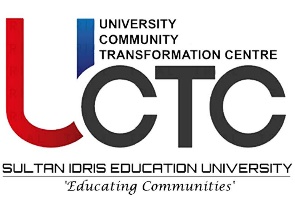 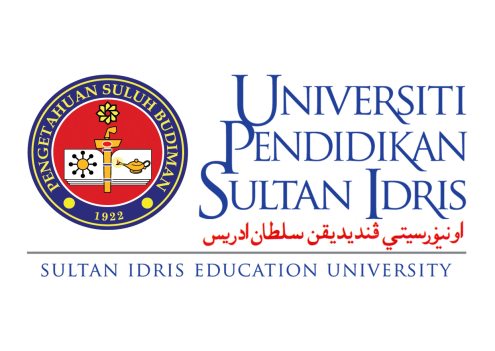 Ruj. Kami	 :  UPSI/HEP/UCTC/								Tarikh	 : SURAT SETUJU KERJASAMAKEPADA:PUSAT TRANSFORMASI KOMUNITI UNIVERSITI (UCTC)UNIVERSITI PENDIDIKAN SULTAN IDRISDARIPADA:……………………………………………………………………………………………………………………………………………………………………………………………………………………………………………………………………………………………………………………………………Tuan,Pihak kami bersetuju untuk bekerjasama dengan Pusat Transformasi Komuniti Universiti (UCTC) bagi (nama program)……………………………………………………………………… pada (tarikh) ………………………………….Lokasi……………………………………………………………… Sehubungan itu, pihak kami akan membantu dari segi:-Menyediakan khidmat penggunaan dewan : RM 500.00 (Contoh)____________________________________________________________________________________________________________________________________________________________________________________________________**sila tambah lampiran jikalau tidak mencukupiDemikian butiran kerjasama yang disediakan oleh pihak kami yang berjumlah RM_________ untuk makluman dan tindakan pihak Pusat Transformasi Komuniti Universiti (UCTC).Sekian terima kasih.Yang benar,………………………………………Nama             	:Cop Jawatan 	: 